Российская Федерация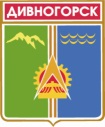 Администрация города ДивногорскаКрасноярского краяП О С Т А Н О В Л Е Н И Е 03.03.2017	                                    г. Дивногорск	  	        		                № 45п    О внесении изменений в постановление администрации города Дивногорска от 30.09.2015             № 155п «Об утверждении муниципальной программы «Транспортная система муниципального образования город Дивногорск» (в ред. постановления от 16.01.2017 № 11п)	В соответствии с Федеральным законом от 06.10.2003 № 131-ФЗ 
«Об общих принципах организации местного самоуправления 
в Российской Федерации», ст. 179 Бюджетного кодекса «Государственные программы Российской Федерации, государственные программы субъекта Российской Федерации, муниципальные программы», распоряжением  администрации города Дивногорска от 31.07.2014 № 1561/1р «Об утверждении перечня муниципальных программ города Дивногорска», постановлением администрации города Дивногорска от 01.08.2013 № 131п «Об утверждении Порядка принятия решений о разработке муниципальных программ города Дивногорска, их формировании и реализации», Решением Дивногорского городского Совета депутатов от 20.12.2016 № 12-128--ГС «О бюджете города Дивногорск на 2017 год и плановый период 2018-2019 годов», руководствуясь статьей 43 Устава города Дивногорска,ПОСТАНОВЛЯЮ:1. В паспорте муниципальной программы «Транспортная система муниципального образования город Дивногорск»: 1.1. раздел «Объем и источники финансирования программы» изложить в следующей редакции:2. В разделе 4 «Перечень подпрограмм с указанием сроков их реализации» муниципальной программы «Транспортная система муниципального образования город Дивногорск»:2.1. В «Подпрограмме 3» слова «Общий объем финансирования подпрограммы в 2014-2018 годах 2 010,22 тыс. рублей» заменить словами «Общий объем финансирования подпрограммы в 2014-2019 годах 2 310,22 тыс. рублей»;2.7. слова «2017 год – 00,0 тыс. рублей» заменить словами «300,0 тыс. рублей»;3. Приложение № 1 к муниципальной программе «Транспортная система муниципального образования город Дивногорск» изложить в соответствии с приложением № 1 к настоящему постановлению.4. Приложение № 2 к муниципальной программе «Транспортная система муниципального образования город Дивногорск» изложить в соответствии с приложением № 2 к настоящему постановлению5. В паспорте подпрограммы «Безопасность дорожного движения» муниципальной программы «Транспортная система муниципального образования город Дивногорск»:5.1. раздел «Объём и источники финансирования программы» изложить в следующей редакции:	6. Приложение № 1 к подпрограмме «Безопасность дорожного движения»  муниципальной программы «Транспортная система муниципального образования город Дивногорск» изложить в соответствии с приложением № 3 к настоящему постановлению.7.  Раздел 2.5. «Обоснование финансовых, материальных и  трудовых затрат (ресурсное обеспечение подпрограммы) с указанием  источников финансирования» к подпрограмме «Безопасность дорожного движения» муниципальной программы «Транспортная система муниципального образования город Дивногорск»:	7.1.  слова «Общий объем финансирования подпрограммы в 2014-2018 годах за счет средств местного бюджета составит 2 010,0 тыс. рублей» заменить словами «Общий объем финансирования подпрограммы в 2014-2019 годах за счет средств местного бюджета составит 2 310,22 тыс. рублей»;	7.2. слова «2017 год – 00,0 тыс. рублей» заменить словами «2017 год – 300,0 тыс. рублей»;	8. Настоящее постановление подлежит размещению на официальном сайте администрации города Дивногорска в информационно-коммуникационной сети «Интернет».	9. Контроль за исполнением настоящего постановления возложить на заместителя Главы города Урупаху В.И.Глава города					                                                           Е.Е. ОльПриложение № 1 к постановлению администрации города Дивногорск  от  03.03. 2017  № 45пИнформация о распределении планируемых расходов муниципальной программы Приложение № 2 к постановлению администрации города Дивногорска от  03.03.2017 № 45пПриложение № 3 к постановлению администрации города Дивногорска от  03.03.2017 № 45пОбъем и источники финансирования программы Финансовое обеспечение Программы предусмотрено            из краевого и местного бюджета. В том числе по годам реализации Программы Объем и источники финансирования подпрограммы Финансовое обеспечение Программы предусмотрено            из краевого и местного бюджета. В том числе по годам реализации Программы Статус (муниципальная программа, подпрограмма)Наименование  программы, подпрограммыНаименование РБСКод бюджетной классификации Код бюджетной классификации Код бюджетной классификации Код бюджетной классификации Расходы                                                                                                                                                          (тыс. руб.), годыРасходы                                                                                                                                                          (тыс. руб.), годыРасходы                                                                                                                                                          (тыс. руб.), годыРасходы                                                                                                                                                          (тыс. руб.), годыРасходы                                                                                                                                                          (тыс. руб.), годыРасходы                                                                                                                                                          (тыс. руб.), годыРасходы                                                                                                                                                          (тыс. руб.), годыСтатус (муниципальная программа, подпрограмма)Наименование  программы, подпрограммыНаименование РБСРБСРз                                        ПрЦСРВРОтчетный финансовый годОтчетный финансовый годТекущий финансовый годОчередной финансовый годПервый год планового периодаВторой год планового периодаИтого на периодСтатус (муниципальная программа, подпрограмма)Наименование  программы, подпрограммыНаименование РБСРБСРз                                        ПрЦСРВР201420152016201720182019Итого на периодМуниципальная программа«Транспортная система муниципального образования город Дивногорск»всего расходные обязательства по программеХХХХ36 824,5645 991,851 569,9914 622,114 322,114 322,1177 652,65Муниципальная программа«Транспортная система муниципального образования город Дивногорск»в том числе по РБС:931040907100880702441 622,51 120,101 586,81 333,41 333,41 333,48 329,6Муниципальная программа«Транспортная система муниципального образования город Дивногорск»9310409071850824415,4116,80----32,21Муниципальная программа«Транспортная система муниципального образования город Дивногорск»9310409071750824415 404,916 758,80----32 163,70Муниципальная программа«Транспортная система муниципального образования город Дивногорск»931040907100S3930244--386,285,7385,7385,73643,39Муниципальная программа«Транспортная система муниципального образования город Дивногорск»931040907100S3930244---257,17257,17257,17771,51Муниципальная программа«Транспортная система муниципального образования город Дивногорск»93104090710073930244--26 601,3---26 601,3Муниципальная программа«Транспортная система муниципального образования город Дивногорск»9310409О710075070244--3 500,0---3 500,0Муниципальная программа«Транспортная система муниципального образования город Дивногорск»9310409О7100S5070244--3,5---3,5Муниципальная программа«Транспортная система муниципального образования город Дивногорск»931040907177432446 000,00-----6 000,00Муниципальная программа«Транспортная система муниципального образования город Дивногорск»93104090718509244601,75-----601,75Муниципальная программа«Транспортная система муниципального образования город Дивногорск»93104090710089040244--74,5---74,5Муниципальная программа«Транспортная система муниципального образования город Дивногорск»93104090717594244-7867,34----7867,34Муниципальная программа«Транспортная система муниципального образования город Дивногорск»93104090718594244-854,30----854,3Муниципальная программа«Транспортная система муниципального образования город Дивногорск»931040907100S3940244--547,6356,956,956,9718,33Муниципальная программа«Транспортная система муниципального образования город Дивногорск»931040907100890202441 000,02 100,002 035,0---5 135,0Муниципальная программа«Транспортная система муниципального образования город Дивногорск»9310409071008902083115,015,0Муниципальная программа«Транспортная система муниципального образования город Дивногорск»9310408072880681012 077,0014 777,00---26 854,0Муниципальная программа«Транспортная система муниципального образования город Дивногорск»9310408072008806081012 588,912 588,912 588,912 588,950 355,6Муниципальная программа«Транспортная система муниципального образования город Дивногорск»93104080720088060240--5,0---5,0Муниципальная программа«Транспортная система муниципального образования город Дивногорск»9310409О730089200244--300,0300,0--600,0Муниципальная программа«Транспортная система муниципального образования город Дивногорск»9310409О730089300244--322,9---322,9Муниципальная программа«Транспортная система муниципального образования город Дивногорск»9310409073749124493,646,80----140,40Муниципальная программа«Транспортная система муниципального образования город Дивногорск»931040907300849102449,49,36----18,76Муниципальная программа«Транспортная система муниципального образования город Дивногорск»93104090737492244-124,00----124,0Муниципальная программа«Транспортная система муниципального образования город Дивногорск»93104090730074920244--232,8---232,8Муниципальная программа«Транспортная система муниципального образования город Дивногорск»931040907300S4920244--46,56---46,56Муниципальная программа«Транспортная система муниципального образования город Дивногорск»93104090730084920244-24,80----24,8Муниципальная программа«Транспортная система муниципального образования город Дивногорск»93104090738910244-800,00----800,0Муниципальная программа«Транспортная система муниципального образования город Дивногорск»93104090718861244-1 492,50----1 492,50«Транспортная система муниципального образования город Дивногорск»93104090710088620244--553,2---553,2«Транспортная система муниципального образования город Дивногорск»93104090710088630244--2770,7---2770,7Руководитель(подпись)(подпись)(ФИО)(ФИО)Информация о ресурсном обеспечении и прогнозной оценке расходов на реализацию муниципальной программыИнформация о ресурсном обеспечении и прогнозной оценке расходов на реализацию муниципальной программыИнформация о ресурсном обеспечении и прогнозной оценке расходов на реализацию муниципальной программыИнформация о ресурсном обеспечении и прогнозной оценке расходов на реализацию муниципальной программыИнформация о ресурсном обеспечении и прогнозной оценке расходов на реализацию муниципальной программыИнформация о ресурсном обеспечении и прогнозной оценке расходов на реализацию муниципальной программыИнформация о ресурсном обеспечении и прогнозной оценке расходов на реализацию муниципальной программыИнформация о ресурсном обеспечении и прогнозной оценке расходов на реализацию муниципальной программыИнформация о ресурсном обеспечении и прогнозной оценке расходов на реализацию муниципальной программыИнформация о ресурсном обеспечении и прогнозной оценке расходов на реализацию муниципальной программы с учетом источников финансирования, в том числе средств краевого и местного бюджетов  с учетом источников финансирования, в том числе средств краевого и местного бюджетов  с учетом источников финансирования, в том числе средств краевого и местного бюджетов  с учетом источников финансирования, в том числе средств краевого и местного бюджетов  с учетом источников финансирования, в том числе средств краевого и местного бюджетов  с учетом источников финансирования, в том числе средств краевого и местного бюджетов  с учетом источников финансирования, в том числе средств краевого и местного бюджетов  с учетом источников финансирования, в том числе средств краевого и местного бюджетов  с учетом источников финансирования, в том числе средств краевого и местного бюджетов  с учетом источников финансирования, в том числе средств краевого и местного бюджетов СтатусНаименование муниципальной программыОтветственный исполнитель, соисполнителиОценка расходовОценка расходовОценка расходовОценка расходовОценка расходовОценка расходовСтатусНаименование муниципальной программыОтветственный исполнитель, соисполнители(тыс. руб.), годы(тыс. руб.), годы(тыс. руб.), годы(тыс. руб.), годы(тыс. руб.), годы(тыс. руб.), годыСтатусНаименование муниципальной программыОтветственный исполнитель, соисполнителиФинансовый годОтчетный финансовый годТекущий финансовый годОчередной финансовый годПервый год планового периодаВторой год планового периодаИтого на периодСтатусНаименование муниципальной программыОтветственный исполнитель, соисполнители201420152016201720182019Муниципальная программа«Транспортная система муниципального образования города Дивногорска»Всего36824,545 991,851 569,9914 622,114 322,114 322,1177 652,65Муниципальная программа«Транспортная система муниципального образования города Дивногорска»в том числе:Муниципальная программа«Транспортная система муниципального образования города Дивногорска»федеральный бюджет*0000000Муниципальная программа«Транспортная система муниципального образования города Дивногорска»краевой бюджет21 498,524 672,9430 334,100076 505,54Муниципальная программа«Транспортная система муниципального образования города Дивногорска»внебюджетные  источники0000000Муниципальная программа«Транспортная система муниципального образования города Дивногорска»бюджет муниципального  образования**15 326,0621 318,8621 235,8914 622,114 322,114 322,1101 147,11Муниципальная программа«Транспортная система муниципального образования города Дивногорска»юридические лица000000РуководительРуководитель_______________________РуководительРуководитель(подпись)(ФИО)* Учитываются средства федерального бюджета, поступившие в виде межбюджетных трансфертов в краевой бюджет.* Учитываются средства федерального бюджета, поступившие в виде межбюджетных трансфертов в краевой бюджет.* Учитываются средства федерального бюджета, поступившие в виде межбюджетных трансфертов в краевой бюджет.* Учитываются средства федерального бюджета, поступившие в виде межбюджетных трансфертов в краевой бюджет.* Учитываются средства федерального бюджета, поступившие в виде межбюджетных трансфертов в краевой бюджет.* Учитываются средства федерального бюджета, поступившие в виде межбюджетных трансфертов в краевой бюджет.* Учитываются средства федерального бюджета, поступившие в виде межбюджетных трансфертов в краевой бюджет.* Учитываются средства федерального бюджета, поступившие в виде межбюджетных трансфертов в краевой бюджет.* Учитываются средства федерального бюджета, поступившие в виде межбюджетных трансфертов в краевой бюджет.* Учитываются средства муниципального бюджета в части софинансирования по муниципальной программе.* Учитываются средства муниципального бюджета в части софинансирования по муниципальной программе.* Учитываются средства муниципального бюджета в части софинансирования по муниципальной программе.* Учитываются средства муниципального бюджета в части софинансирования по муниципальной программе.* Учитываются средства муниципального бюджета в части софинансирования по муниципальной программе.* Учитываются средства муниципального бюджета в части софинансирования по муниципальной программе.* Учитываются средства муниципального бюджета в части софинансирования по муниципальной программе.* Учитываются средства муниципального бюджета в части софинансирования по муниципальной программе.* Учитываются средства муниципального бюджета в части софинансирования по муниципальной программе.Наименование  программы, подпрограммыРБС Код бюджетной классификацииКод бюджетной классификацииКод бюджетной классификацииКод бюджетной классификацииРасходы 
(тыс. руб.), годыРасходы 
(тыс. руб.), годыРасходы 
(тыс. руб.), годыРасходы 
(тыс. руб.), годыОжидаемый результат от реализации подпрограммного мероприятия (в натуральном выражении)Наименование  программы, подпрограммыРБС РБСРзПрЦСРВР 201420152016201720182019Итого на периодОжидаемый результат от реализации подпрограммного мероприятия (в натуральном выражении)Цель подпрограммы: обеспечение безопасности дорожного движенияЦель подпрограммы: обеспечение безопасности дорожного движенияЦель подпрограммы: обеспечение безопасности дорожного движенияЦель подпрограммы: обеспечение безопасности дорожного движенияЦель подпрограммы: обеспечение безопасности дорожного движенияЦель подпрограммы: обеспечение безопасности дорожного движенияЦель подпрограммы: обеспечение безопасности дорожного движенияЦель подпрограммы: обеспечение безопасности дорожного движенияЦель подпрограммы: обеспечение безопасности дорожного движенияЦель подпрограммы: обеспечение безопасности дорожного движенияЦель подпрограммы: обеспечение безопасности дорожного движенияЦель подпрограммы: обеспечение безопасности дорожного движенияЦель подпрограммы: обеспечение безопасности дорожного движенияЦель подпрограммы: обеспечение безопасности дорожного движенияЗадача: снижение влияния дорожных условий на  безопасность дорожного движенияЗадача: снижение влияния дорожных условий на  безопасность дорожного движенияЗадача: снижение влияния дорожных условий на  безопасность дорожного движенияЗадача: снижение влияния дорожных условий на  безопасность дорожного движенияЗадача: снижение влияния дорожных условий на  безопасность дорожного движенияЗадача: снижение влияния дорожных условий на  безопасность дорожного движенияЗадача: снижение влияния дорожных условий на  безопасность дорожного движенияЗадача: снижение влияния дорожных условий на  безопасность дорожного движенияЗадача: снижение влияния дорожных условий на  безопасность дорожного движенияЗадача: снижение влияния дорожных условий на  безопасность дорожного движенияЗадача: снижение влияния дорожных условий на  безопасность дорожного движенияЗадача: снижение влияния дорожных условий на  безопасность дорожного движенияЗадача: снижение влияния дорожных условий на  безопасность дорожного движенияЗадача: снижение влияния дорожных условий на  безопасность дорожного движенияМероприятие 1 Приобретение и установка дорожных знаков, приобретение и установка ограждений пешеходных переходов МКУ «Городское хозяйство» г. Дивногорска9310409073749124493,646,8----140,4Обновление знаковой информации на дорогах города, с привлечением внимания, как водителей, так и пешеходов, обеспечение безопасности участников дорожного движенияМероприятие 1 Приобретение и установка дорожных знаков, приобретение и установка ограждений пешеходных переходов МКУ «Городское хозяйство» г. Дивногорска93104090737492244-124,0----124,0Обновление знаковой информации на дорогах города, с привлечением внимания, как водителей, так и пешеходов, обеспечение безопасности участников дорожного движенияМероприятие 1 Приобретение и установка дорожных знаков, приобретение и установка ограждений пешеходных переходов МКУ «Городское хозяйство» г. Дивногорска931040907384912449,49,36----18,76Обновление знаковой информации на дорогах города, с привлечением внимания, как водителей, так и пешеходов, обеспечение безопасности участников дорожного движенияМероприятие 1 Приобретение и установка дорожных знаков, приобретение и установка ограждений пешеходных переходов МКУ «Городское хозяйство» г. Дивногорска93104090738492244-24,8----24,8Обновление знаковой информации на дорогах города, с привлечением внимания, как водителей, так и пешеходов, обеспечение безопасности участников дорожного движенияМероприятие 1 Приобретение и установка дорожных знаков, приобретение и установка ограждений пешеходных переходов МКУ «Городское хозяйство» г. Дивногорска93104090738910244-800,0----800,0Обновление знаковой информации на дорогах города, с привлечением внимания, как водителей, так и пешеходов, обеспечение безопасности участников дорожного движенияМероприятие 1 Приобретение и установка дорожных знаков, приобретение и установка ограждений пешеходных переходов МКУ «Городское хозяйство» г. Дивногорска93104090730074920244--232,8---232,8Обновление знаковой информации на дорогах города, с привлечением внимания, как водителей, так и пешеходов, обеспечение безопасности участников дорожного движенияМероприятие 1 Приобретение и установка дорожных знаков, приобретение и установка ограждений пешеходных переходов МКУ «Городское хозяйство» г. Дивногорска931040907300S4920244--46,56---46,56Обновление знаковой информации на дорогах города, с привлечением внимания, как водителей, так и пешеходов, обеспечение безопасности участников дорожного движенияМероприятие 1 Приобретение и установка дорожных знаков, приобретение и установка ограждений пешеходных переходов МКУ «Городское хозяйство» г. Дивногорска9310409О730089200244--300,0300,0--600,0Обновление знаковой информации на дорогах города, с привлечением внимания, как водителей, так и пешеходов, обеспечение безопасности участников дорожного движенияМероприятие 1 Приобретение и установка дорожных знаков, приобретение и установка ограждений пешеходных переходов МКУ «Городское хозяйство» г. Дивногорска9310409О730089300244--322,9---322,9Обновление знаковой информации на дорогах города, с привлечением внимания, как водителей, так и пешеходов, обеспечение безопасности участников дорожного движенияМероприятие 2 Разработка проектов организации дорожного движения на автомобильные дороги города ДивногорскаМКУ «Городское хозяйство» г. ДивногорскаХХХХ-------Уточнение знаковой информации, места расположения искусственных неровней, пешеходных переходов, горизонтальной дорожной разметкиИТОГО103,01 004,96902,26300,00,00,02 310,22Уточнение знаковой информации, места расположения искусственных неровней, пешеходных переходов, горизонтальной дорожной разметкиРуководитель________________(подпись)________________(ФИО)